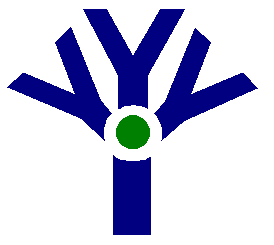 Youth InitiativesLIFE Summer 2019“Rebellion –Enter the Battlefield”On Tuesday 16th – Saturday 20th July Y.I. are having a camp for all our YI Branches, East & West Belfast, Downpatrick, Derry, Banbridge and Lisburn. This is always a fantastic event in the Y.I. calendar and we would love your child to be there. Entertainment, workshops, activities, sports, guest speakers, food, accommodation, and transport are all included in the cost. Camp is always a fantastic opportunity for young people to get involved in something life giving and positive. An important part of the camp experience is learning about faith, yourself and others, this is all done in a safe environment by well-trained staff who have been working with your child throughout the year.When – On Tuesday 16th – Saturday 20th July 2019Where – Gannaway Activity Centre, Millisle NI.Who – 11yrs +Cost  - Camping - £95          -  Indoor - £115          -  Family and Siblings Rates - £95 for first child, £75 for second, £65 for any there afterWe really want your child to attend camp so we want to make it as easy as possible to pay. We are given you the option to pay monthly if that helps, for more details please see the following page. Please fill in the attached letter ASAPIf you have any questions please contact: West Belfast:	Lynda Whinnery – Camp Director – 07960375467 – lynda@youthinitiatives.comTara Gallagher – 07874907515 – tara@youthinitiatives.comChristopher Donnan – 07701002672 – christopher@youthinitiatives.comEast Belfast	Matt McCullough – 07772313569 – matt@youthinitiatives.comDerry/Londonderry	Jonny Ewan – 07766222407 – jonny@youthinitiatives.comDownpatrick	Molly Stevenson – 07708233398 – Molly@youthinitiatives.com	Gary Farquhar – 07892719379 – gary@youthinitiatives.comLisburn 	Ryan Lilley – 07572078376 – ryan@youthinitiatives.comBanbridge 	Anna Cruickshank – 07965258976 – anna@youthinitiatives.comThanksWhat to bring: Tent if you have oneMedication if requiredToiletriesTowelPJ’sOld clothes for activities4 changes of clothesExtra pairs of shoesSnacksDrinksPhone chargerSleeping bagPillowSwim suit, shorts & t-shirt for beech Rain coatJumpersMoney for tuck shop, max £40No food with nuts please as we have young people attending with allergies